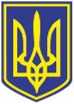 УкраїнаВИКОНАВЧИЙ КОМІТЕТЧОРНОМОРСЬКОЇ МІСЬКОЇ РАДИОдеського району Одеської областіР І Ш Е Н Н Я     24.10.2023                                                                312Про затвердження рішення комісії з розгляду питань надання компенсації для відновлення окремих категорій об’єктів нерухомого майна, розташованого в Чорноморській міській територіальній громаді, знищеного та/або пошкодженого внаслідок бойових дій, терористичних актів, диверсій, спричинених збройною агресією Російської Федерації, від 17.10.2023 № 1 «Про відмову у наданні компенсації на відновлення пошкодженого об’єкту   Ференчук Наталії Володимирівніза заявою № ЗВ-12.09.2023-46140»Керуючись Постановою Кабінету Міністрів України від 19.05.2023 №516 «Деякі питання організації роботи комісії з розгляду питань щодо надання компенсації за знищені об’єкти нерухомого майна внаслідок бойових дій, терористичних актів, диверсій, спричинених збройною агресією Російської Федерації проти України», Постановою Кабінету Міністрів України від 21.04.2023 №381 «Про затвердження Порядку надання компенсації для відновлення окремих категорій об’єктів нерухомого майна, пошкоджених внаслідок бойових дій, терористичних актів, диверсій, спричинених збройною агресією Російської Федерації, з використанням електронної публічної послуги «єВідновлення»,        ст. 52 та пунктом 6 ст. 59 Закону України «Про місцеве самоврядування в Україні»,виконавчий комітет Чорноморської  міської  ради Одеського району Одеської області  вирішив:1. Затвердити рішення комісії з розгляду питань надання компенсації для відновлення окремих категорій об’єктів нерухомого майна, розташованого в Чорноморській міській територіальній громаді, знищеного та/або пошкодженого внаслідок бойових дій, терористичних актів, диверсій, спричинених збройною агресією Російської Федерації, від 17.10.2023 № 1 «Про відмову у наданні компенсації на відновлення пошкодженого об’єкту Ференчук Наталії Володимирівні за заявою № ЗВ-12.09.2023-46140». 2. Контроль за виконанням цього рішення покласти на заступника міського голови Ігоря Сурніна.              Міський голова	                            	 			 Василь ГУЛЯЄВПОЯСНЮВАЛЬНА ЗАПИСКАдо  проєкту рішення виконавчого комітету Чорноморської міської ради Одеського району Одеської області«Про затвердження рішення комісії з розгляду питань надання компенсації для відновлення окремих категорій об’єктів нерухомого майна, розташованого в Чорноморській міській територіальній громаді, знищеного та/або пошкодженого внаслідок бойових дій, терористичних актів, диверсій, спричинених збройною агресією Російської Федерації, від 17.10.2023 № 1 «Про відмову у наданні компенсації на відновлення пошкодженого об’єкту Ференчук Наталії Володимирівні за заявою № ЗВ-12.09.2023-46140»Відповідно до ст. 19 постанови КМУ від 19.05.2023 №516  рішення комісії про надання/відмову у наданні компенсації за пошкоджений/знищений об’єкт нерухомого майна із зазначенням розміру/обсягу та способу надання такої компенсації підлягає затвердженню рішенням уповноваженого органу протягом п’яти календарних днів з дня прийняття комісією такого рішення.Виходячи з вищезазначеного рішення комісії з розгляду питань надання компенсації для відновлення окремих категорій об’єктів нерухомого майна, розташованого в Чорноморській міській територіальній громаді, знищеного та/або пошкодженого внаслідок бойових дій, терористичних актів, диверсій, спричинених збройною агресією Російської Федерації, від 17.10.2023 № 1 «Про відмову у наданні компенсації на відновлення пошкодженого об’єкту Ференчук Наталії Володимирівні за заявою № ЗВ-12.09.2023-46140», необхідно затвердити відповідним рішенням виконавчого комітету Чорноморської міської ради Одеського району Одеської області.Начальник юридичного  відділу                                   Вячеслав ОХОТНІКОВПОГОДЖЕНО:Секретар міської ради					    Олена ШОЛАРЗаступник міського голови      			                Ігор СУРНІННачальник УДРП та ПЗ                                                          Дмитро СКРИПНИЧЕНКОУповноважений з антикорупційної діяльності                    Микола ЧУХЛІБ        Начальник загального відділу                                               Ірина ТЕМНАРозсилка: Юридичний відділ	- 1Виконавець:                                                                            Вячеслав ОХОТНІКОВВідмітка про наявність/не наявність в рішенні інформації, передбаченої п. 2 розпорядження міського голови від 08.08.2022 №228:Начальник відділу взаємодії з правоохоронними органами, органами ДСНС, оборонної роботи Микола МАЛИЙ